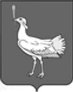         СОБРАНИЕ ПРЕДСТАВИТЕЛЕЙ                    СЕЛЬСКОГО ПОСЕЛЕНИЯ АЛЕКСАНДРОВКАМУНИЦИПАЛЬНОГО РАЙОНАБОЛЬШЕГЛУШИЦКИЙСАМАРСКОЙ ОБЛАСТИЧЕТВЕРТОГО СОЗЫВАРЕШЕНИЕ № 4                          от 22 сентября  2020 г.О проведении  конкурса по отбору кандидатур на должность главы сельского поселения Александровка  муниципального района Большеглушицкий Самарской областиВ соответствии с Федеральным законом от 06.10.2003 № 131-ФЗ «Об общих принципах организации местного самоуправления в Российской Федерации», Уставом сельского поселения Александровка муниципального района Большеглушицкий Самарской области, Решением Собрания представителей сельского поселения Александровка   муниципального района Большеглушицкий Самарской области от  03.08.2015 г.  № 190    «Об утверждении Порядка проведения конкурса по отбору кандидатур на должность главы сельского поселения  Александровка муниципального района Большеглушицкий Самарской области», Собрание представителей сельского поселения Александровка муниципального района Большеглушицкий Самарской областиРЕШИЛО:Объявить конкурс по отбору кандидатур на должность главы сельского поселения  Александровка   муниципального района Большеглушицкий Самарской области (далее – конкурс). Конкурс проводится с 28 сентября  2020 года.2. Местом проведения конкурса определить – Самарская область, Большеглушицкий район, село Александровка, ул. Центральная, д. 5.3. Конкурс провести в порядке и на условиях, установленных Порядком проведения конкурса по отбору кандидатур на должность главы сельского поселения Александровка     муниципального района Большеглушицкий Самарской области, утвержденным Решением Собрания представителей сельского поселения Александровка   муниципального района Большеглушицкий Самарской области от 03.08.2015 г.  № 190.    4. Для участия в конкурсе граждане Российской Федерации (далее – граждане,  гражданин)  представляют  в конкурсную комиссию по отбору кандидатур на должность главы сельского поселения Александровка  муниципального района Большеглушицкий Самарской области (далее – конкурсная комиссия) в сроки, установленные настоящим Решением, следующие документы:а) личное заявление об участии в конкурсе по форме согласно Приложению 2 к Порядку проведения конкурса по отбору кандидатур на должность главы сельского поселения Александровка     муниципального района Большеглушицкий Самарской области, утвержденному Решением Собрания представителей сельского поселения Александровка  муниципального района Большеглушицкий Самарской области от 03.08.2015 г.  № 190;б) копию паспорта или иного документа, удостоверяющего личность гражданина Российской Федерации;в) копию трудовой книжки или иных документов, подтверждающих трудовую (служебную) деятельность участника конкурса  по отбору кандидатур на должность главы сельского поселения Александровка  муниципального района Большеглушицкий Самарской области (далее – участник конкурса, участники конкурса);г) копии документов об образовании, а также, по желанию участника конкурса, – о дополнительном профессиональном образовании, присвоении ученой степени, ученого звания;д) копию страхового свидетельства обязательного пенсионного страхования;е) копию свидетельства о постановке физического лица на учет в налоговом органе по месту жительства на территории Российской Федерации;ж) копии документов воинского учета – для военнообязанных и лиц, подлежащих призыву на военную службу;з) согласие субъекта персональных данных на обработку персональных данных по форме согласно Приложению 1 к Порядку проведения конкурса по отбору кандидатур на должность главы сельского поселения Александровка муниципального района Большеглушицкий Самарской области, утвержденному Решением Собрания представителей сельского поселения  Александровка  муниципального района Большеглушицкий Самарской области от  03.08.2015 г.  № 190;и) сведения о доходах за год, предшествующий году участия в конкурсе, об имуществе и обязательствах имущественного характера по утвержденной Президентом Российской Федерации форме справки о доходах, расходах, об имуществе и обязательствах имущественного характера.5. Граждане, желающие участвовать в конкурсе, также вправе представить в конкурсную комиссию иные документы, характеризующие их (рекомендательные письма, характеристику с места работы, документы о повышении квалификации, об участии в конкурсах на лучшего по профессии и т.п.).6. Гражданин не допускается к участию в конкурсе при наличии следующих обстоятельств: а) признания гражданина судом недееспособным;б) содержания гражданина в местах лишения свободы по приговору суда;в) осуждения гражданина:- к лишению свободы за совершение тяжких и (или) особо тяжких преступлений и наличия на день избрания неснятой и непогашенной судимости за указанные преступления;- к лишению свободы за совершение тяжких преступлений, судимость которого снята или погашена, - до истечения десяти лет со дня снятия или погашения судимости;- к лишению свободы за совершение особо тяжких преступлений, судимость которого снята или погашена, - до истечения пятнадцати лет со дня снятия или погашения судимости;г) осуждения гражданина за совершение преступлений экстремистской направленности, предусмотренных Уголовным кодексом Российской Федерации, и наличия на день избрания неснятой и непогашенной судимости за указанные преступления, если на такого гражданина не распространяется действие абзацев третьего и четвертого подпункта в) настоящего пункта;д) гражданин подвергнут административному наказанию за совершение административных правонарушений, предусмотренных статьями 20.3 и 20.29 Кодекса Российской Федерации об административных правонарушениях, если избрание состоится до окончания срока, в течение которого лицо считается подвергнутым административному наказанию.7. Установить срок  приема документов для участия в конкурсе с 28 сентября  2020 года по 19 октября  2020 года  с  понедельника по пятницу с 08-00  по 16-00 по адресу: 446194, Самарская область, Большеглушицкий район, село Александровка, улица Центральная, д.5.8.   О дне и времени итогового заседания конкурсной комиссии участники конкурса, допущенные к участию в конкурсе в соответствии с Порядком  проведения конкурса по отбору кандидатур на должность главы сельского поселения Александровка  муниципального района Большеглушицкий Самарской области, утвержденным Решением Собрания представителей сельского поселения Александровка    муниципального района Большеглушицкий Самарской области от 03.08.2015 г.  № 190, уведомляются не позднее, чем за 2 (два)  дня до проведения указанного заседания. 9. Дата и время проведения организационных и итоговых  заседаний конкурсной комиссии  определяются конкурсной комиссией самостоятельно.10. Настоящее Решение опубликовать в газете газете  «Степные известия».11. Настоящее Решение вступает в силу после его официального опубликования.ПредседательСобрания представителейсельского поселения Александровкамуниципального районаБольшеглушицкийСамарской области_________ И.Г. СавенковаГлавасельского поселения Александровка муниципального районаБольшеглушицкийСамарской области_______А.И.Горшков 